11th Annual June Krauser Summer SplashSanctioned by Florida Gold Coast Masters Swimming Committee for USMS, Inc. Sanction #:  506-S###      DATE:  	 Saturday, June 25, 2016   Warm-up: 9:00am  	Meet:  10:00am	 Sunday, June 26, 2016  	Warm-up: 9:00am  	Meet:  10:00am	POOL:	Fort Lauderdale  Aquatic Complex	 Meet Directors:  Marty Hendrick/Megan Lassen 501 Seabreeze Blvd.	 Phone: 954-828-6151Fort Lauderdale, FL 33316	 www.SwimFortLauderdale.comCOURSE:	Eight (8) lane, 50 meter course with Colorado timing. Additional lanes available for warm-up throughout  competition. * Ten (10) Lane course may be used depending on timeline.ELIGIBILITY:	Meet is open to all currently registered USMS or currently registered FINA Masters recognized governing body, swimmers 18 years or older. Age to be determined as of December 31, 2016.RULES:	2016 USMS rules will govern this meet.  Meet management reserves the right to adjust logistics in order to run an efficient meet.BREAKS:	There will be a 5-minute break prior to each relay event and a 5-minute break following each relay event.ENTRIES:	         Competitors may enter up to a maximum of five (5) individual events per day.  800/1500 meters events                              will be swum combined men and women, and will be deck seeded with a positive check in. 		Check-In Deadline: Saturday: 800 Free-11:30am, Sunday: 1500 Free-9:30amSEEDING:	Events will be seeded “Slowest to Fastest.”  Note: 1500 Limited to 24 swimmersDECK ENTRIES:	Deck entries will be accepted on the day of the meet up to 1 hour prior to the start of the session for an added charge. Entries are only permitted in to open lanes-no new heats will be added. “Double Entry Fee” if not already entered in the meet.  “$5 per event” if already entered in the meet.  ENTRY FEES:	On-Line Entries are Preferred!  All Entry and registration fees are nonrefundable. All “Paper Entries”        must be received by the Meet Director by June 20, 2016. Mail Entry Form and payment, along with A COPY OF YOUR 2016 USMS REGISTRATION CARD to:June Krauser Summer Splash	Checks Made Payable To:Fort Lauderdale Aquatic Complex	SFTL Masters Booster Club501 Seabreeze Blvd.Fort Lauderdale, FL 33316	*Entry fees are nonrefundableAWARDS:	Participation Ribbons will be available as well as Tri-Fold cards will be provided for the placement of	Award Labels as a race record for all. Male/Female Age Group High Point Awards, “1st Timer” USMS Swimmer Male/Female High Point Award.RELAYS:	Relay entries will be accepted on the deck up to 60 minutes prior to the start of the relays. There is a $5 charge for each relay entered.RESULTS:	Results will be available at the following: via Swim Fort Lauderdale - www.SwimFortLauderdale.com.EVENT HOST:	This event is co-sponsored by Swim Fort Lauderdale & the City of Fort Lauderdale.11th June Krauser Summer SplashSanctioned by Florida Gold Coast Masters Swimming Committee for USMS, Inc. Sanction #: 506-S###      ** OFFICIAL PAPER ENTRY FORM **	NAME:___________________________________________________PHONE___________________________________________________			ATTACHEMAIL:___________________________________________________		COPY OF 2016 USMS CARDCLUB:_______ CLUB NAME:_________________________________			HERE		Saturday, June 25						Sunday, June 26	 F/M/Mixed	Event	   Entry Time			F/M/Mixed	Event		Entry Time 1/2	  	400 Free	   ___________		  -/-/22    	1500 MIXED FREE ___________ 3/4	  	200 Back	   ___________		23/24		200 IM		___________ 5/6	  	50 Breast	   ___________		25/26		50 Free		___________	 7/8	  	400 Med Relay 	  * * * * * * * * * 			27/28		100 Back	___________ 9/10  	100 Free	  ___________			29/30		400 FR Relay	* * * * * * * * *11/12  	50 Back	  ___________			31/32		200 Fly		___________	13/14  	200 Breast	  ___________			33/34		100 Breast 	___________	15/16  	100 Fly	  ___________			35/36		200 Free	___________	  -/-/17   	400 Mixed FR Rel 	  * * * * * * * * * 			37/38		50 Fly		___________		19/20  	400 IM	  ___________			  -/-/39		400 Mixed Med Rel	* * * * * * * * *  -/-/21    	800 MIXED FREE	  ___________						* * * * * * * * Relays to be entered at Meet   Mixed Relay (2 Women/2 Men)                                       Meet Fee…….……..$25:                   $ 25.00	      	                      Number of Individual Events ____ X $4 =                 $______                                   Total:                  $______   	PARTICIPANT WAIVER AND RELEASE OF LIABILITY,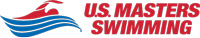 ASSUMPTION OF RISK AND INDEMNITY AGREEMENTFor and in consideration of United States Masters Swimming, Inc. (“USMS”) allowing me, the undersigned, to participate in any USMS sanctioned or approved activity, including swimming camps, clinics, and exhibitions; learn-to-swim programs; swimming tryouts; fitness and training programs (including dryland training); swim practices and workouts (for both pool and open water); pool meets; open water competitions; local, regional, and national competitions and championships (both pool and open water); and related activities (“Event” or “Events”); I, for myself, and on behalf of my spouse, children, heirs and next of kin, and any legal and personal representatives, executors, administrators, successors, and assigns, hereby agree to and make the following contractual representations pursuant to this Waiver and Release of Liability, Assumption of Risk and Indemnity Agreement (the “Agreement”);I hereby certify and represent that (i) I am in good health and in proper physical condition to participate in the Events; and (ii) I have not been advised of any medical conditions that would impair my ability to safely participate in the Events. I agree that it is my sole responsibility to determine whether I am sufficiently fit and healthy enough to participate in the Events.I acknowledge the inherent risks associated with the sport of swimming. I understand that my participation involves risks and dangers, which include, without limitation, the potential for serious bodily injury, sickness and disease, permanent disability, paralysis and death (from drowning or other causes); loss of or damage to personal property and equipment; exposure to extreme conditions and circumstances; accidents involving other participants, event staff, volunteers or spectators; contact or collision with natural or manmade objects; dangers arising from adverse weather conditions; imperfect water conditions; water and surface hazards; facility issues; equipment failure; inadequate safety measures; participants of varying skill levels; situations beyond the immediate control of the Event organizers; and other undefined, not readily foreseeable and presently unknown risks and dangers (“Risks”). I understand that these Risks may be caused in whole or in part by my own actions or inactions, the actions or inactions of others participating in the Events, or the negligent acts or omissions of the Released Parties defined below, and I hereby expressly assume all such Risks and responsibility for any damages, liabilities, losses or expenses that I incur as a result of my participation in any Events.I agree to be familiar with and to abide by the Rules and Regulations established by USMS, including any safety regulations. I accept sole responsibility for my own conduct and actions while participating in the Events.I hereby Release, Waive and Covenant Not to Sue, and further agree to Indemnify, Defend and Hold Harmless the following parties: USMS, its members, clubs, workout groups, event hosts, employees, and volunteers (including, but not limited to, event directors, coaches, officials, judges, timers, safety marshals, lifeguards, and support boat owners and operators); the USMS Swimming Saves Lives Foundation; USMS Local Masters Swimming Committees (LMSCs); the Event organizers and promoters, sponsors and advertisers; pool facility, lake and property owners or operators hosting the Events; law enforcement agencies and other public entities providing support for the Events; and each of their respective parent, subsidiary and affiliated companies, officers, directors, partners, shareholders, members, agents, employees, and volunteers (individually and collectively, the “Released Parties”), with respect to any liability, claim(s), demand(s), cause(s) of action, damage(s), loss or expense (including court costs and reasonable attorneys’ fees) of any kind or nature (“Liability”) which may arise out of, result from, or relate in any way to my participation in the Events, including claims for Liability caused in whole or in part by the negligent acts or omissions of the Released Parties. I further agree that if, despite this Agreement, I, or anyone on my behalf, makes a claim for Liability against any of the Released Parties, I will indemnify, defend and hold harmless each of the Released Parties from any such Liabilities which any may be incurred as the result of such claim.I hereby warrant that I am of legal age and competent to enter into this Agreement, that I have read this Agreement carefully, understand its terms and conditions, acknowledge that I will be giving up substantial legal rights by signing it (including the rights of my spouse, children, heirs and next of kin, and any legal and personal representatives, executors, administrators, successors, and assigns), acknowledge that I have signed this Agreement without any inducement, assurance, or guarantee, and intend for my signature to serve as confirmation of my complete and unconditional acceptance of the terms, conditions and provisions of this Agreement. This Agreement represents the complete understanding between the parties regarding these issues and no oral representations, statements, or inducements have been made apart from this Agreement. If any provision of this Agreement is held to be unlawful, void, or for any reason unenforceable, then that provision shall be deemed severable from this Agreement and shall not affect the validity and enforceability of any remaining provisions.	Revised 07/01/2014Last NameFirst NameMISex (circle) M       FSex (circle) M       FDate of Birth (mm/dd/yy)Street Address, City, State, ZipStreet Address, City, State, ZipStreet Address, City, State, ZipStreet Address, City, State, ZipStreet Address, City, State, ZipStreet Address, City, State, ZipSignature of ParticipantSignature of ParticipantSignature of ParticipantSignature of ParticipantDate SignedDate Signed